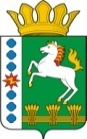 КОНТРОЛЬНО-СЧЕТНЫЙ ОРГАН ШАРЫПОВСКОГО РАЙОНАКрасноярского краяЗаключениена проект Постановления администрации Шарыповского района «О внесении изменений и дополнений в Постановление администрации Шарыповского района от 30.10.2013  № 840-п «Об утверждении муниципальной программы «Управление муниципальным имуществом и земельными ресурсами и развитие предпринимательства Шарыповского района»  14 ноября 2019 год                 					                        № 116Настоящее экспертное заключение подготовлено Контрольно – счетным органом Шарыповского района на основании ст. 157 Бюджетного  кодекса Российской Федерации, ст. 9 Федерального закона от 07.02.2011 № 6-ФЗ «Об общих принципах организации и деятельности контрольно – счетных органов субъектов Российской Федерации и муниципальных образований», ст. 15 Решения Шарыповского районного Совета депутатов от 20.09.2012 № 31/289р «О внесении изменений и дополнений в Решение Шарыповского районного Совета депутатов от 21.06.2012 № 28/272р «О создании Контрольно – счетного органа Шарыповского района» (в ред. от 20.03.2014 № 46/536р) и в соответствии со стандартом организации деятельности Контрольно-счетного органа Шарыповского района СОД 2 «Организация, проведение и оформление результатов финансово-экономической экспертизы проектов Решений Шарыповского районного Совета депутатов и нормативно-правовых актов по бюджетно-финансовым вопросам и вопросам использования муниципального имущества и проектов муниципальных программ» утвержденного приказом Контрольно-счетного органа Шарыповского района от 16.12.2013 № 29.Представленный на экспертизу проект Постановления администрации Шарыповского района «О внесении изменений в Постановление администрации Шарыповского района от 30.10.2013 № 840-п «Об утверждении муниципальной программы «Управление муниципальным имуществом и земельными ресурсами и развитие предпринимательства Шарыповского района» направлен в Контрольно – счетный орган Шарыповского района 13 ноября 2019 года. Разработчиком данного проекта Постановления является администрация Шарыповского района.Основанием для разработки муниципальной программы является:- статья 179 Бюджетного кодекса Российской Федерации;- постановление администрации Шарыповского района от 30.07.2013 № 540-п «Об утверждении Порядка принятия решений о разработке муниципальных программ Шарыповского района, их формировании и реализации» (в ред. от 29.06.2015 № 407-п, от  05.12.2016 № 585-п);- распоряжение администрации Шарыповского района от 02.08.2013 № 258-р «Об утверждении перечня муниципальных программ Шарыповского района» (в ред. от 29.07.2014 № 293а-р, от 01.08.2017 № 283-р, от 08.05.2018 № 171-р, от 26.07.2019 № 236-р).Исполнитель муниципальной программы администрация Шарыповского района.Соисполнитель муниципальной программы отсутствуют.Согласно распоряжения администрации Шарыповского района от 26.07.2019 № 236-р «О внесении изменений в распоряжение администрации Шарыповского района от 02.08.2013 № 258-р «Об утверждении перечня муниципальных программ Шарыповского района» пунктом 1.1. проекта Постановления администрации Шарыповского района вносятся изменения в заголовок Постановления, слова «Управление муниципальным имуществом и земельными ресурсами и развитие предпринимательства Шарыповского района» заменяются словами «Развитие малого и среднего предпринимательства».Муниципальная программа  «Управление муниципальным имуществом и земельными ресурсами и развитие предпринимательства Шарыповского района» излагается в новой редакции.Подпрограммы муниципальной программы:Развитие субъектов малого и среднего предпринимательства в Шарыповском районе.Цели муниципальной программы:Обеспечение устойчивого развития малого и среднего предпринимательства, направленного на улучшение социально – экономической ситуации в Шарыповском районе.Задачи муниципальной программы:Создание благоприятных условий для развития субъектов малого и среднего предпринимательства в Шарыповском районе.Мероприятие проведено 13-14 ноября  2019 года.В ходе подготовки заключения Контрольно – счетным органом Шарыповского района были проанализированы следующие материалы:- проект Постановления администрации Шарыповского района «О внесении изменений и дополнений в Постановление администрации Шарыповского района от 30.10.2013 № 840-п «Об утверждении муниципальной программы «Управление муниципальным имуществом и земельными ресурсами и развитие предпринимательства Шарыповского района»;-  паспорт муниципальной программы Шарыповского района «Развитие малого и среднего предпринимательства».В соответствии с Федеральным законом от 24.07.2007 г. № 209-ФЗ «О развитии малого и среднего предпринимательства в РФ»  на органы местного самоуправления возложена обязанность проведения анализа финансовых, экономических, социальных и иных показателей развития малого и среднего предпринимательства и эффективности применения мер по его развитию. Малые формы хозяйствования играют важную роль в социально-экономическом развитии района. Развитие малого и среднего предпринимательства способствует повышению качества жизни населения.Приоритетами в области развития малого и среднего предпринимательства являются:- формирование благоприятных условий для обеспечения занятости и самозанятости населения на основе личной творческой и финансовой инициативы; - стимулирование граждан к осуществлению предпринимательской деятельности,  как средства повышения материального благосостояния и возможности самореализации граждан и формирование устойчивого среднего класса - основы стабильного современного общества;- поддержка  развития приоритетных отраслей экономики района:   животноводства, овощеводства, рыборазведения, переработки сельскохозяйственной продукции и    предоставление услуг по туризму;       - увеличение налоговых поступлений в бюджеты всех уровней от малых и средних предприятий за счет обеспечения прозрачности бизнеса;- повышения уровня обустройства сельских населенных пунктов объектами инженерной  инфраструктуры и автомобильными дорогами,   обеспечивающими инвестиционную  привлекательность сельской территории для малого и среднего  бизнеса, на основе использования механизмов частно-муниципального партнерства и реализации муниципального комплексного проекта развития.  На реализацию муниципальной программы планируется финансирование программных мероприятий на общую сумму 83 050 241,00 руб., в том числе:									                    (руб.) Прогноз конечных результатов реализации программы отражает повышение предпринимательской активности в Шарыповском районе, что   приведет к увеличению численности  занятых в сфере малого и среднего бизнеса, включая индивидуальных предпринимателей.      Планируется, что в результате реализации программы увеличиться доля среднесписочной численности работников малых  и средних предприятий в среднесписочной численности работников всех предприятий и организаций до 30,50 процентов к 2030 году.  Перечень целевых показателей представлен в приложении к паспорту муниципальной программы.    С 2014 года муниципальная программа  «Управление муниципальным имуществом и земельными ресурсами и развитие предпринимательства Шарыповского района»  включала  в себя четыре подпрограммы:- подпрограмму «Управление и распоряжение муниципальным имуществом Шарыповского района»; - подпрограмму   «Эффективное управление и распоряжение земельными ресурсами Шарыповского района»;- подпрограмму «Развитие субъектов малого и среднего предпринимательства в Шарыповском районе»;- подпрограмму   «Развитие сельских территорий Шарыповского района».С 01.06.2018 года муниципальная программа  включает  в себя три  подпрограммы:  - подпрограмму «Управление и распоряжение муниципальным имуществом Шарыповского района»; - подпрограмму   «Эффективное управление и распоряжение земельными ресурсами Шарыповского района»;- подпрограмму «Развитие субъектов малого и среднего предпринимательства в Шарыповском районе».В настоящее время в составе муниципальной программы осуществляется реализация  одной подпрограммы «Развитие субъектов малого и среднего предпринимательства в Шарыповском районе». Реализация мероприятий подпрограммы  призвана обеспечить достижение цели и решение программной задачи.Подпрограмма «Развитие субъектов малого и среднего предпринимательства в Шарыповском районе» обеспечивает преемственность решений органов государственной власти Красноярского края, предусматривающих реализацию мер,  стимулирующих органы местного самоуправления внедрять на территориях различные формы поддержки малого и среднего  предпринимательства.Развитие малого бизнеса является экономическим фундаментом муниципального образования и играет важную роль в решении экономических и социальных задач Шарыповского района, так как способствует созданию  рабочих мест, насыщению потребительского рынка товарами и услугами, формированию конкурентной среды, обеспечивает экономическую самостоятельность населения района и обеспечивает наполняемость бюджета налоговыми поступлениями. На финансирование мероприятий подпрограммы «Развитие субъектов малого и среднего предпринимательства в Шарыповском районе»  в 2014 - 2018 годах направлено 25 135,00 тыс. руб., в том числе: за средств федерального бюджета – 10 372,00 тыс. руб., за счет средств краевого бюджета - 13 612,00 тыс. руб., за счет  средств районного бюджета – 1 151,00 тыс. руб. Реализация муниципальной политики поддержки малого и среднего предпринимательства, основанной на программно – целевом подходе, с использованием механизмов и форм поддержки, положительно зарекомендовавших себя, позволит достичь поставленной цели муниципальной программы – создание благоприятных условий для развития субъектов малого и среднего предпринимательства в районе.Первоочередными задачами в достижении поставленной цели являются:- финансовая поддержка субъектов малого и среднего предпринимательства в части обучения, создания и развития производства в приоритетных отраслях экономики района;- стимулирование граждан к осуществлению предпринимательской деятельности.На основании выше изложенного Контрольно – счетный орган Шарыповского района предлагает администрации Шарыповского района внести изменения и  принять проект Постановления администрации Шарыповского района «О внесении изменений и дополнений в Постановление администрации Шарыповского района от 30.10.2013 № 840-п «Об утверждении муниципальной программы «Управление муниципальным имуществом и земельными ресурсами и развитие предпринимательства Шарыповского района».Председатель Контрольно – счетного органа							Г.В. СавчукАудитор Контрольно – счетного органа							И.В. Шмидтфедеральныйбюджеткраевой бюджетрайонный бюджетбюджеты поселенийвнебюджетные источникиитого2014 год4 295 000,001 632 000,004 321059,2914 470,000,0010 262 529,292015 год6 077 000,001 989 530,004 699 084,0514 470,000,0012 780 084,052016 год0,0027 004 414,00790 679,3014 693,009 424 650,0037 234 436,302017 год0,009 047 900,001 198 684,790,000,0010 246 584,792018 год0,004 715 000,00746 500,000,000,005 461 500,002019 год0,005 374 886,57808 220,000,000,006 183 106,572020 год0,000,00294 000,000,000,00294 000,002021 год0,000,00294 000,000,000,00294 000,002022 год0,000,00294 000,000,000,00294 000,00Итого10 372 000,0049 762 930,5713 446 227,4343 633,009 424 650,0083 050 241,00